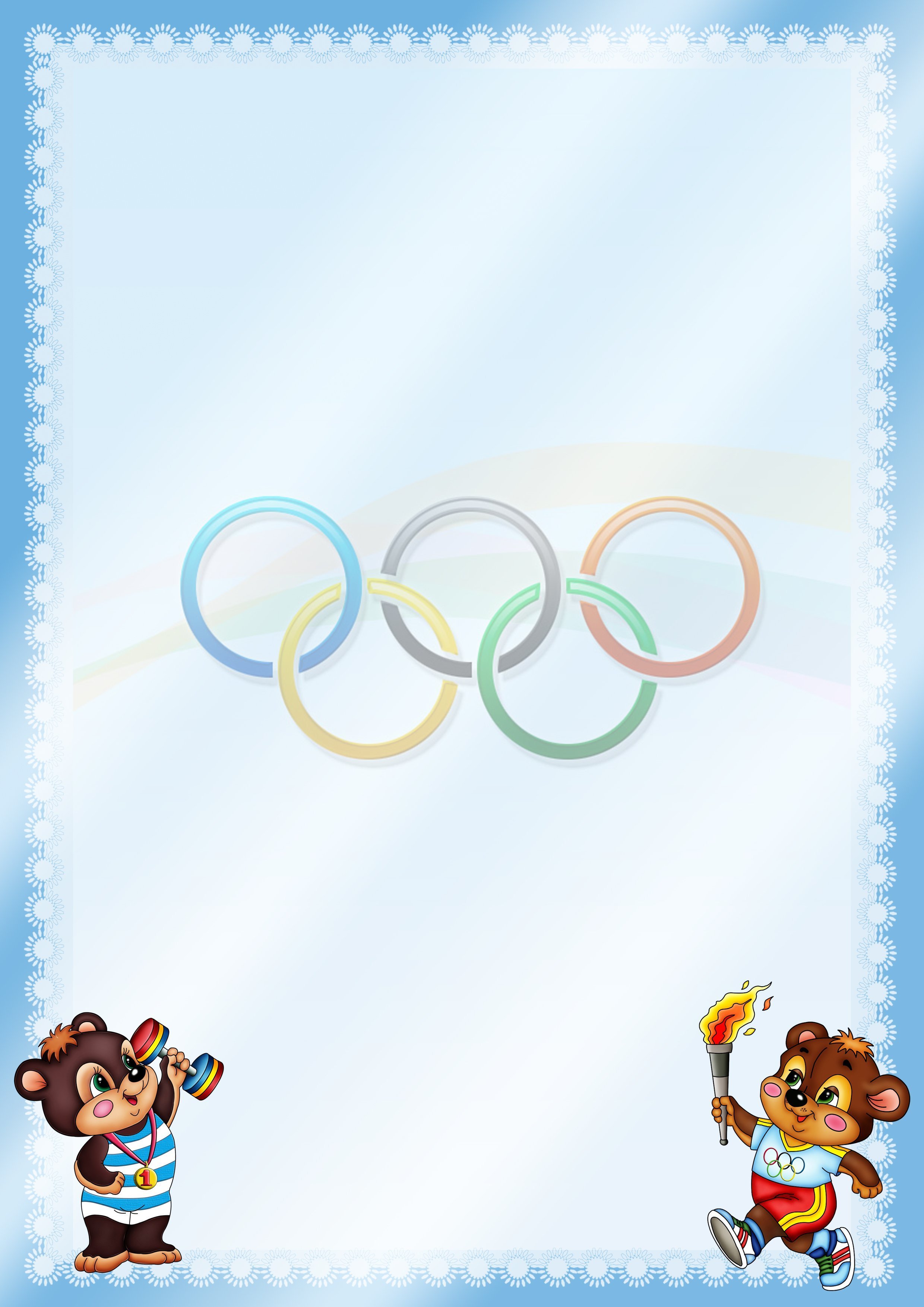 МБДОУ Курагинский детский сад №8 "Лесная сказка" комбинированного видаСпортивное развлечение  в средней группе«ЗИМНИЕ ЗАБАВЫ»Выполнил: физ.инструктор Моторина  Ксения Евгеньевна2022 г.Цель: развитие культурно — досуговой деятельности детей.Задачи: продолжать знакомить детей с видами зимних забав;развивать двигательные навыки, интерес к спортивным развлечениям;формировать доброжелательную атмосферу в детском коллективе.Ход праздника:Дети выходят на прогулку. На участке их встречает Снеговик.Снеговик: Здравствуйте, ребята! Вы узнали меня? Я Снеговик. У меня с мои другом Зайчиком возник спор. А правда, что ваши ребята самые сильные, ловкие, смелые и дружные? Воспитатель: Да, и мы тебе сейчас докажем это.Снеговик: Ребята, вы знаете, что такое забавы, потеха? (ответы детей)Начинаем зимний праздник!Будут игры, будет смех,И Весёлые забавыПриготовлены для всех.Как красиво все кругом!Снег блистает серебром!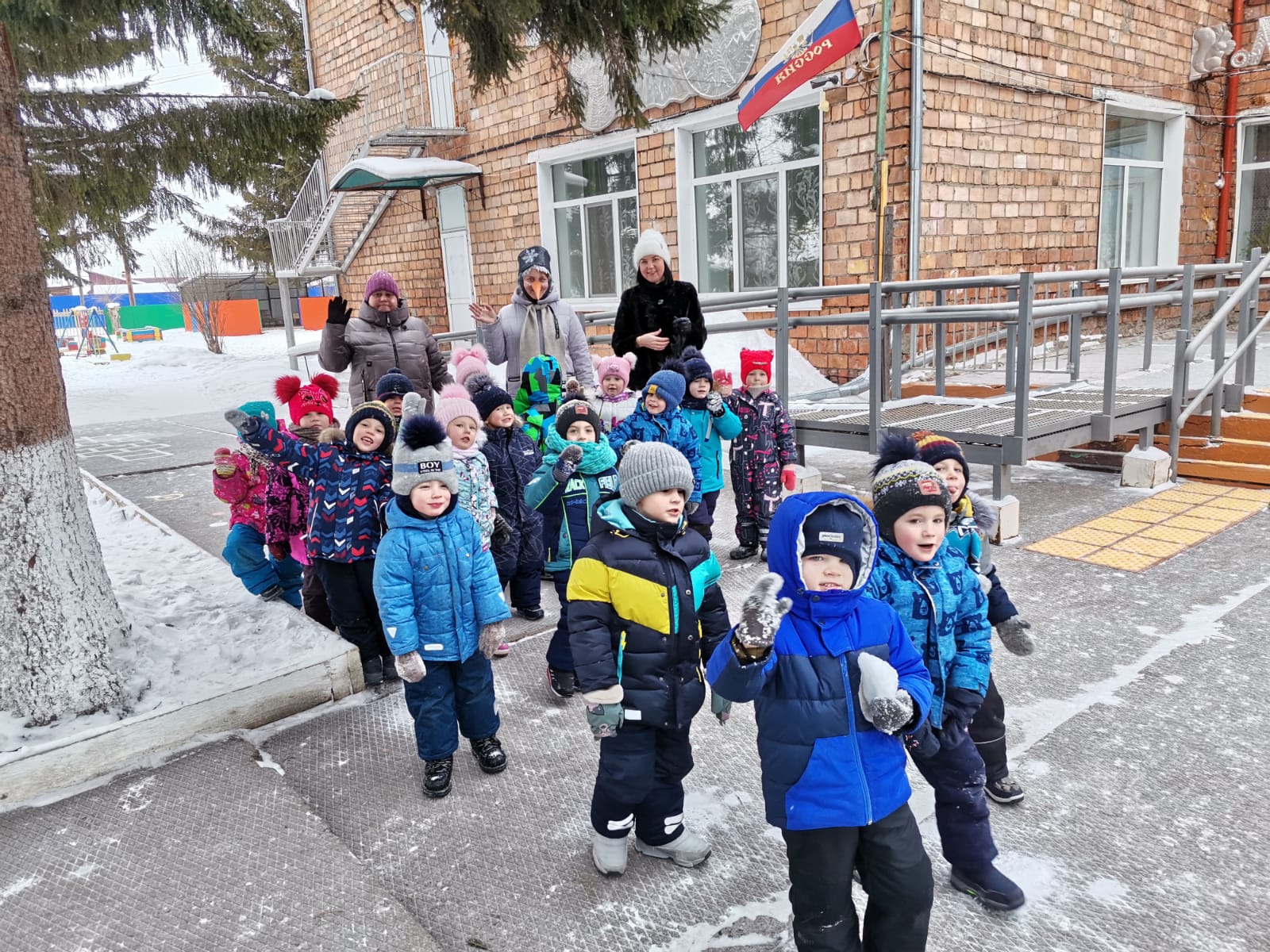 Воспитатель: И взрослые, и дети любят зиму. Русская зима славится морозами да холодами. Во время прогулки зимой нужно обязательно двигаться, чтобы не замёрзнуть. Снеговик: а давайте с вами поиграем в игру. Повторяйте все за мной. Игра «В лес идем»«Мы на лыжах в лес идём» (ходьба на месте, руки вдоль туловища)Мы на лыжах в лес идем,Мы взабираемся на холм.Палки нам идти помогут, ( приседания, руки вдоль туловища)Будет нам легка дорога.Вдруг поднялся сильный ветер, (руки в вверх, наклоны вправо влево)Он деревья крутит, вертитИ среди ветвей шумит, (руки вверх, руки вниз, присесть)Снег летит, летит, летит.По опушке зайчик скачет, (прыжки на месте)Словно легкий белый мячик.Раз прыжок и два прыжок, (прыжки в сторону)Вот и скрылся наш дружок!Хоть приятно здесь кататься, (ходьба на месте)Но пора нам возвращаться.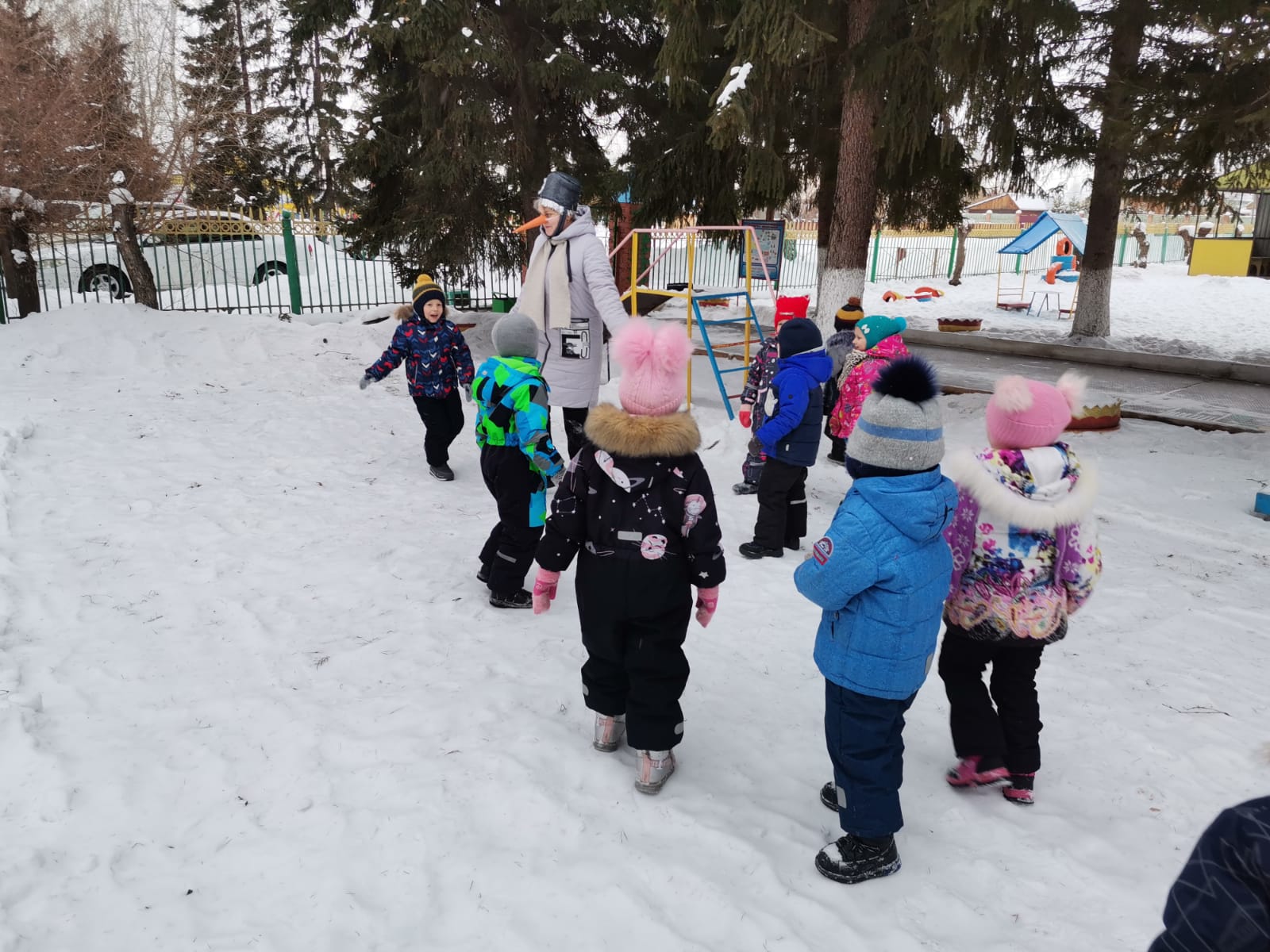 Воспитатель: Сегодня соревнуются команды « Снежинка» и «Елочка».Перед началом праздника разрешите напомнить вам о технике безопасности на снегу и льду: не толкать друг друга, не ставить подножки, уважать соперника.Неважно кто станет победителем, пусть эта встреча будет по настоящему товарищеской. Я призываю команды к честной спортивной борьбе и желаю успеха всем!Снеговик: Ой соревнования как скучно, а давайте сначала в игру сыграем. А называется она «Снежная Баба»«Снежная баба» (русская народная)Баба Снежная стоит,Утром дремлет, днями спит.Вечерами тихо ждет,Ночью всех пугать идет.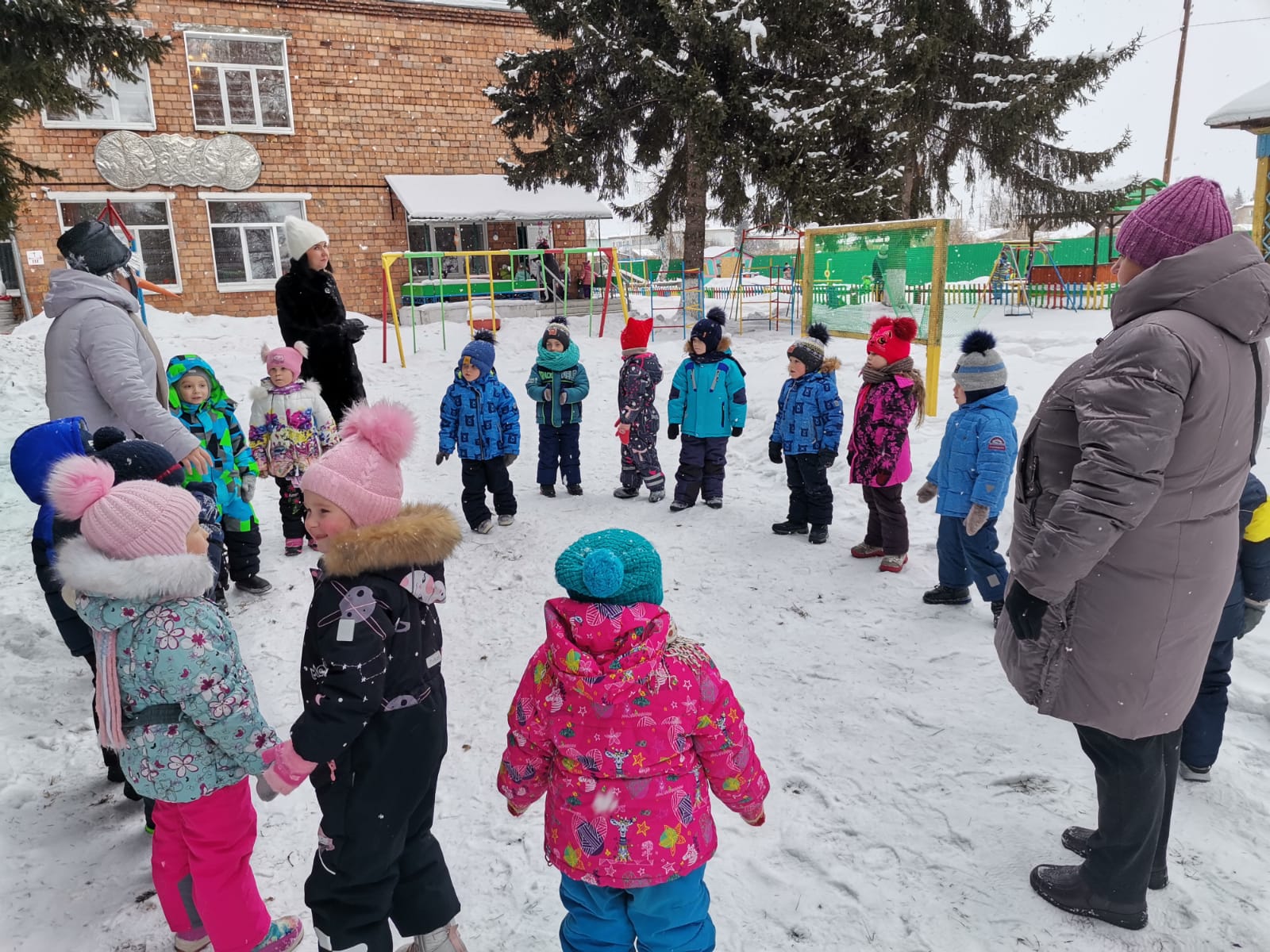 (На эти слова «Снежная баба» просыпается и ловит детей. Кого поймает, тот становится «Снежной бабой»). Воспитатель: Команда № 1 « Снежинки» ( приветствие) Ура !Команда № 2 « Елочки» ( приветствие) Ура !Итак, все собрались, все здоровы?Бегать и играть готовы?Ну тогда не ленись,Не зевай и не ленись!Снеговик: А я люблю катать на санках. (Снеговик пытается прокатить игрушки на санках)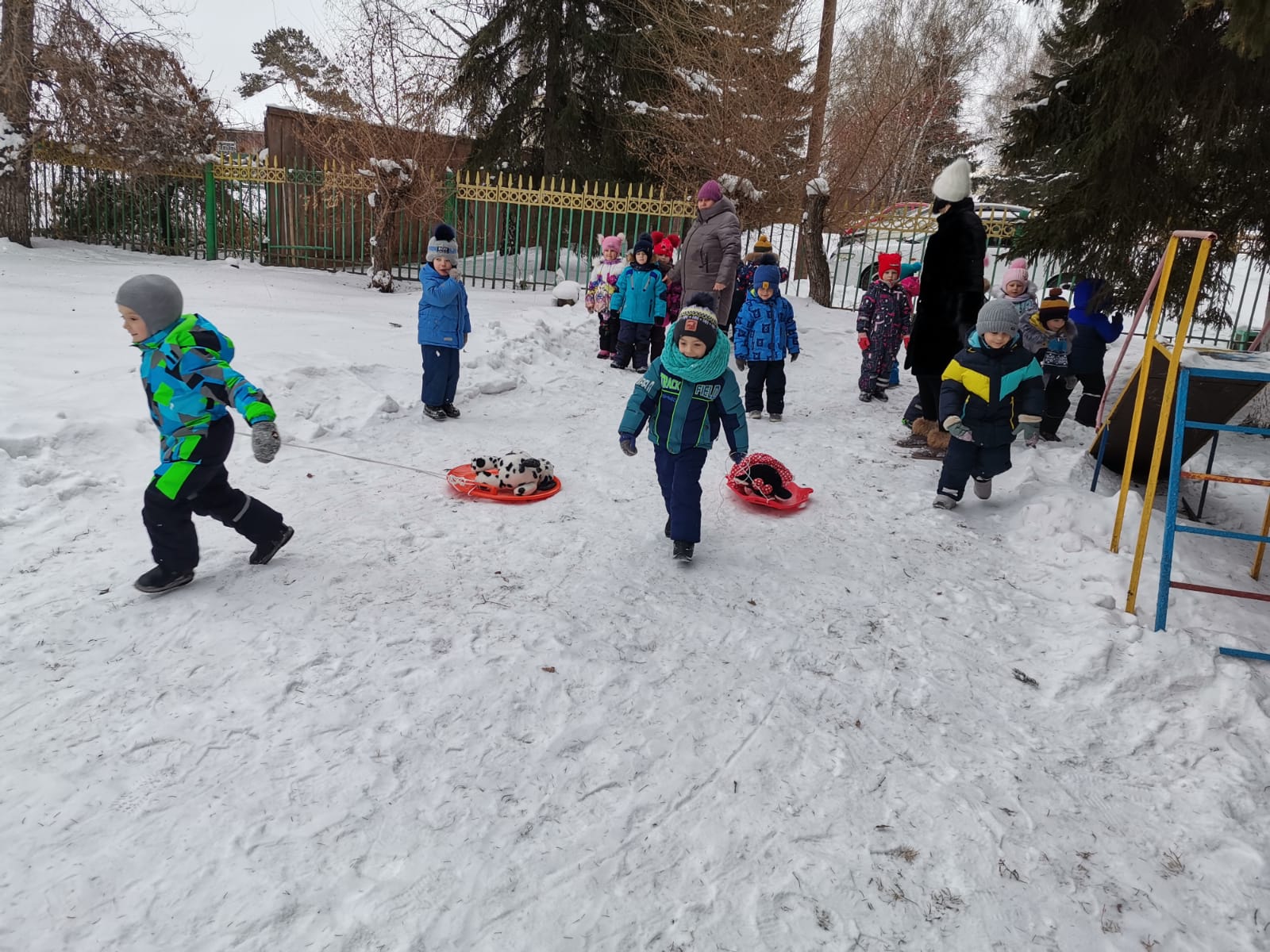 Воспитатель: Снеговик, ты все игрушки изваляла в снегу. Давай тебе наши ребятишки помогут, покажут, как надо на санках кататься.Эстафета «На санках». (На санках сидят игрушки, нужно довезти до стойки и обратно вернуться к своей команде; передать санки другому участнику команды, который продолжит эстафету). Снеговик: Молодцы. А загадочку мою сможете отгадать?В них упрячешь две рукиИ в мороз гулять беги.Дети: Руковичку.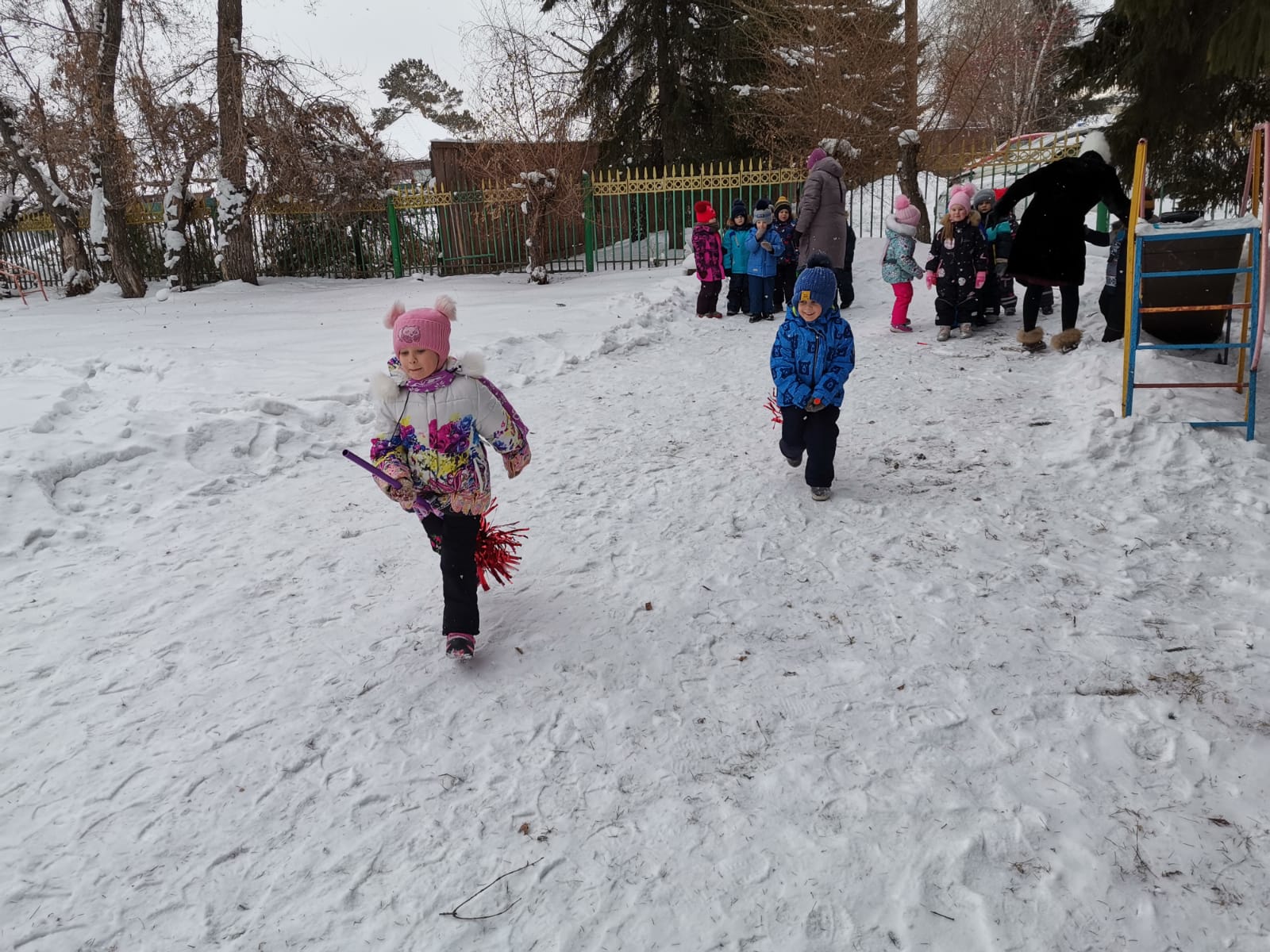 Снеговик: Вы правильно отгадали загадку и я объявляю музыкальную игру (вытаскивает из мешка руковички)Музыкальная игра «Передай руковичку».Воспитатель: А я игру знаю, игру интересную! Нам нужно две метлы.Эстафета «Катание на метле»(Участники эстафеты пробегают с метлой до флажка и обратно. Передают эстафету следующему участнику. Побеждает та команда, которая быстро и четко выполнит задание.)Снеговик: Ох и повеселились! А давайте еще с вами поиграем в снежки!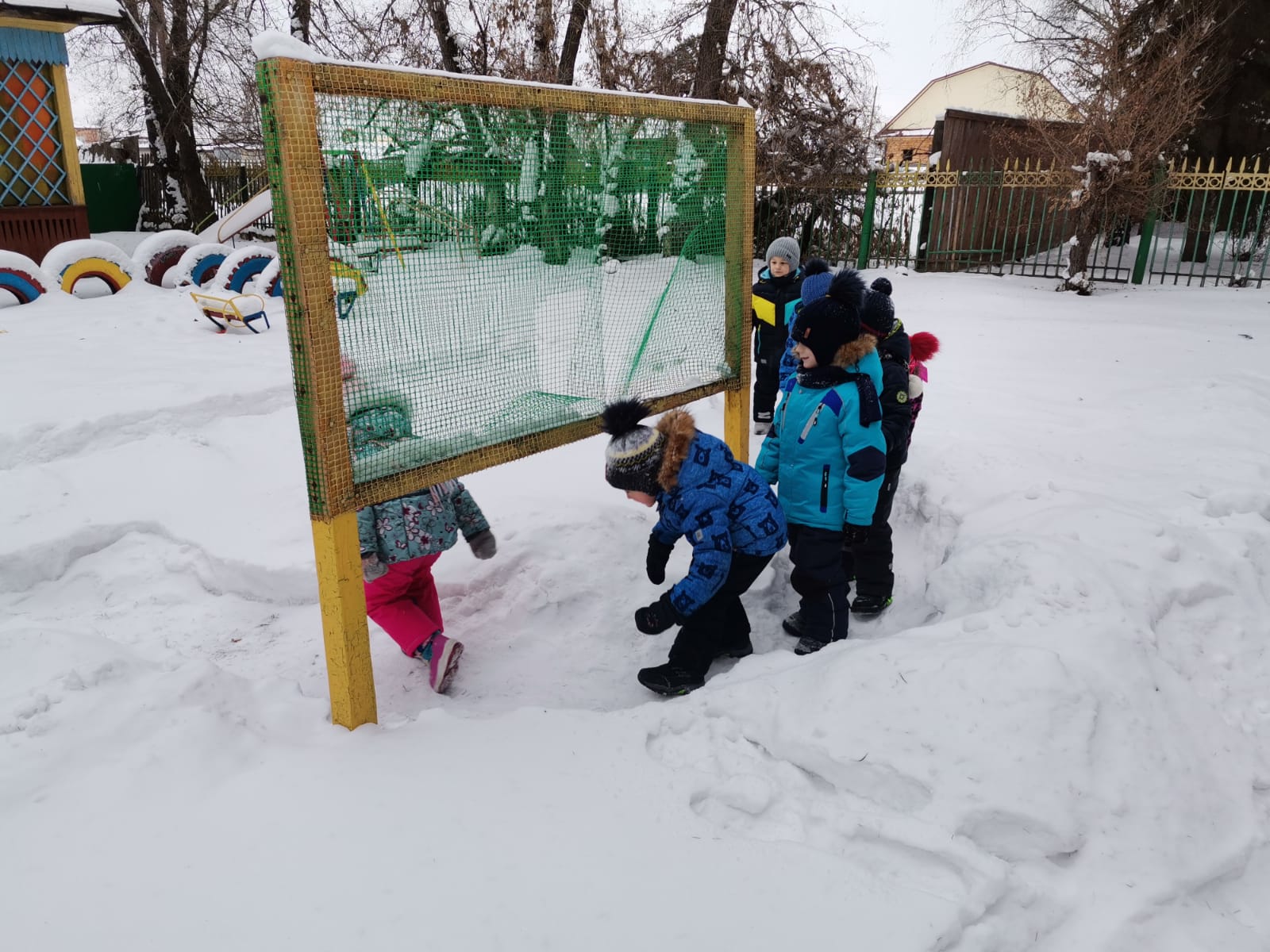 Игра в снежкиВоспитатель: Хорошо повеселились, вижу, что вы растёте сильными, смелыми, любите зимушку. Зимние забавы, прогулки и занятия спортом закаляют вас, приносит вам силу и здоровье! Вот какие здоровые и сильные ребят ходят в наш детский сад!Снеговик: Молодцы, ребята! Держите витаминки!